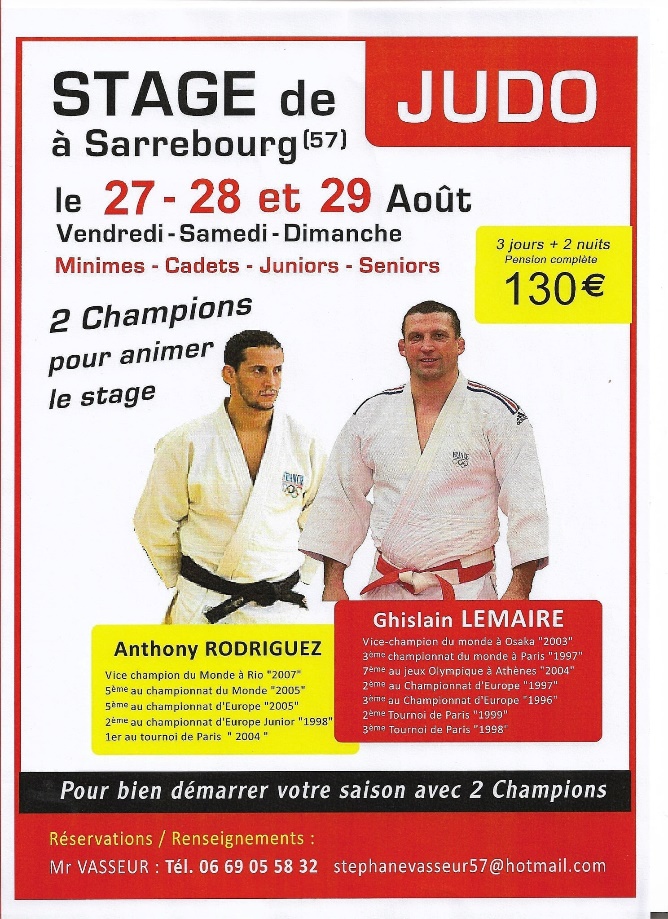                  STAGE REPRISE               MINIMES A SENIORS                                            Lieu :  SARREBOURG (57)          Dates :  Jeudi 26 Août au Dimanche 29 Août 2021    Horaires :  départ jeudi 13h _ retour dimanche 19h Encadrement :Directeur du stage : Vasseur Stéphane : Ancien membre équipe de France -100kIntervenant : Fernandes Daniel : Vice-champion du MondeIntervenant : Lemaire Ghislain : Vice-champion du MondeEncadrants Cos : Camozzo Patrice et Massimino VincentParticipation : HN Du clubTarif Stage + Transport : 200€  Participation Judokas : 95€ de participation Nombre de places limitées : 25 (déjà 6 HN et 3 encadrants)REPONSE URGENTE 25 PLACES MAXIMUMNom / Prénom : ……………………………………COUPON REPONSE A RETOURNERAUX PROFESSEURSSTAGE REPRISE Jeudi 26 Août au Dimanche 29 Août 2021INSCRIPTIONMonsieur et Madame ........................................................................ souhaitent que leur enfant ……………………………………………………………………. Participe au stage de judo qui se déroulera à Sarrebourg.Je joins le règlement* de 95€ pour l’inscription de mon enfant.* chèque à l’ordre du COS JUDO ou espèces. Montant total Inscription(s) = 